 :		   				                                                                                                           : 01 – EXPERIMENT – 1SPECIFIC HEAT OF SOLID   : 	:  	:	 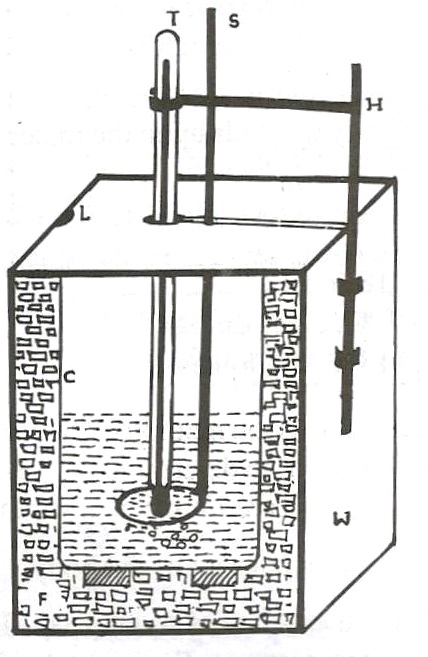     :	: 	(1  (m1) (2)  (m2) . (3)  (T1oC)  .        100oC    (T2oC)  (T3oC)  (m3) .(Q) = m.s.∆T : = + (m3-m2).Sl.(T2-T3)    = m1.Sc.(T3-T1)  + (m2-m1).Sw.(T3-T1) =  	Sw  = 1 cal/gm -oCSc   = 0.095 cal/gm -oC : 			   (m1) 	= ………………… gm			   (m2)	= ………………… gm				  	     (m2 – m1) 	= ………………… gm 		   (T1) 	= …………………. oC			  	   (T2) 	= …………………. oC 		(m3)	= ………….……… gm			   	     (m3 – m2) 	= ………….……… gm	 (T3 – T2) 	= …………….….…oC				(Sw)	= 	1 	  cal/gm-oC 			(Sc) 	=	 0.095 cal/gm-oC			(Sᶩ) 	= ? : =  =     = ……………………………    = ……………………………    = ……………………………	 : ………… cal/gm-oC